DIALOGUE; verbes pronominaux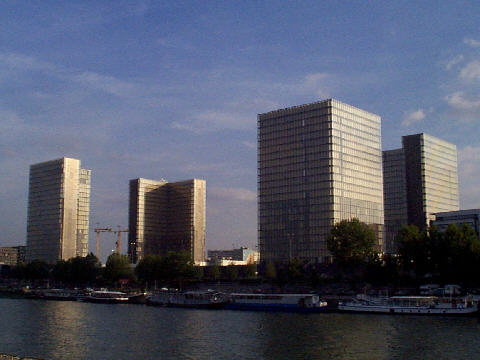 sover du?nej, jag lägger mig nulägger du dig redan?ja, jag är trötthur dags stiger du upp?jag går upp klockan 06.30 varje morgonoch hur dags vaknar du?jag vaknar alltid klockan 05.00duschar du före?nej, jag badarvad gör du först på morgonen?jag rakar mig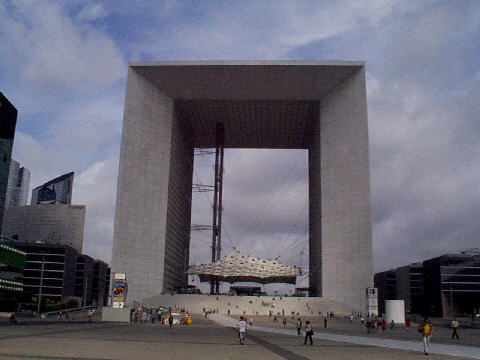 jaha, du rakar dig och sedan?jag tvättar migoch sedan kammar du dig?ja, och jag klär på migsminkar du dig?ja, jag sminkar mig oftaborstar du håret?nej, men jag borstar tändernahar du bråttom på morgonen?ja, jag skyndar mig alltidtar du bussen till jobbet?nej, jag går till fots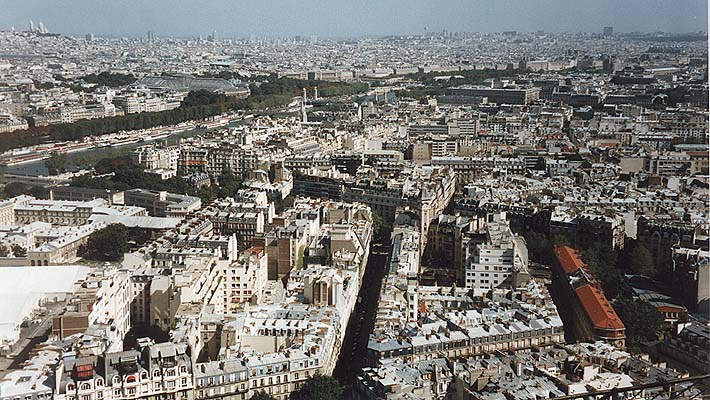 varför?jag vaknar bättre på det sättetpromenerar du i parken?ja, och ibland vilar jag mig på en bänkär det kul?ja, jag roar mig varje morgonhur dags börjar du jobbet?jag börjar klockan 08.30jag gör inte alls som duhur dags lägger du dig då?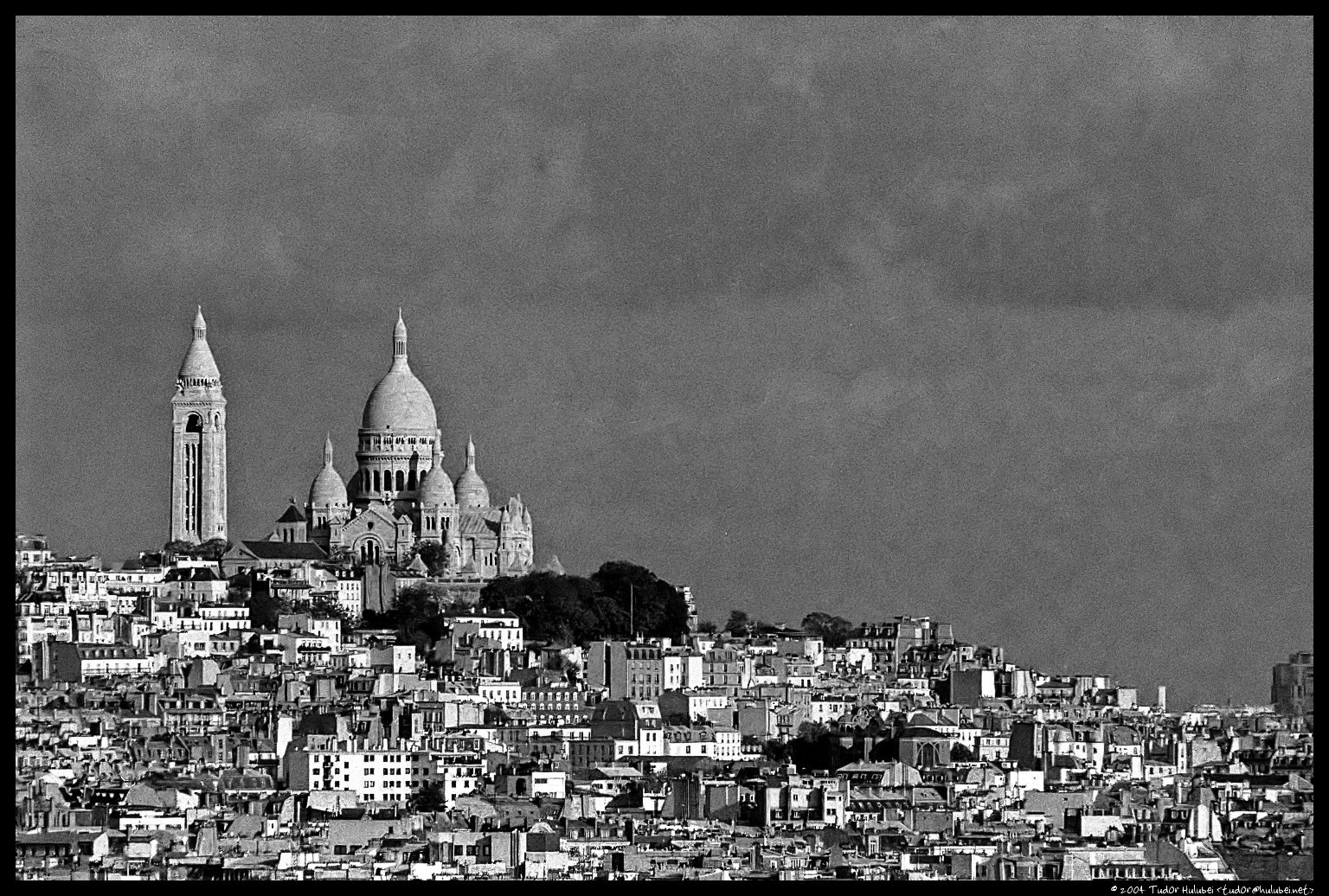 jag lägger mig vid midnattoch när vaknar du?jag vaknar klockan 08.10och när går du upp?jag går upp klockan 08.15duschar du sedan?nej, jag tvättar mig snabbt och jag klär på migoch sedan borstar du tänderna?ja, och jag kammar migskyndar du dig inte?jo, jag skyndar mig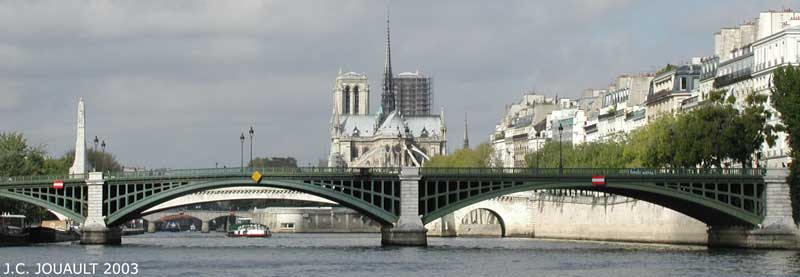 rakar du dig inte?jo, ibland rakar jag migoch hur dags börjar du skolan?jag börjar klockan 08.45